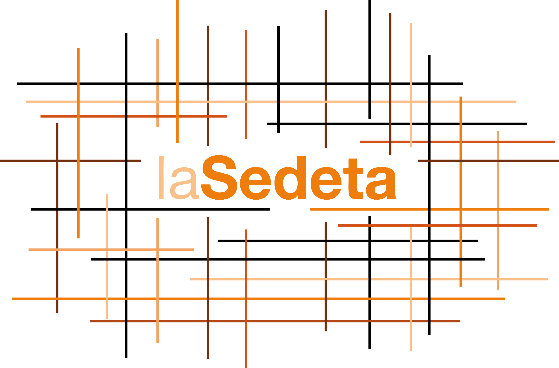 PROPOSTA DADES PERSONALSNom i cognoms:Adreça:Població:                                                                 C.P:Telèfon:                                                                   E-mail:TÍTOL RESUM (Objectius, contingut, metodologia, número de sessions, número recomanat d’alumnes, públic del taller, etc.)REQUERIMENTS DE MATERIAL I RECURSOSCURRÍCULUM VITAEENLLAÇ EXTERN (Afegeix material gràfic, sonor o audiovisual de la proposta)DATA:ENVIA’NS LA PROPOSTA A: informacio@sedeta.catDe conformitat amb el Reglament Europeu de Privacitat 679/2016 i la Llei Orgànica, t’informem que les dades formen part d'un fitxer responsabilitat de Calaix de Cultura SL amb la finalitat de gestionar la relació. Les teves dades seran conservades durant el període de responsabilitat o mentre sigui necessària per a la gestió de la relació. El Delegat de Protecció de Dades és UNIVER IURIS SL (www.uneon.es). La persona usuària té el dret a accés, limitació, portabilitat, reclamació a l'autoritat Espanyola de Protecció de Dades, supressió o oblit, rectificació, cancel·lació i oposició al tractament de dades en l’adreça electrònica calaixdecultura@calaixdecultura.cat o al domicili social situat al c. Diputació 185, pral 1a.